บันทึกข้อความ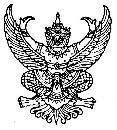 ส่วนราชการ  โรงเรียนทีปราษฎร์พิทยา อ.เกาะสมุย จ.สุราษฎร์ธานีที่	ทพ.04. ........	/2563	วันที่	 ธันวาคม 2563เรื่อง	ขอรับการประเมินผลงานที่เกิดจากการปฏิบัติหน้าที่ ตามหลักเกณฑ์และวิธีการให้ข้าราชการครูและบุคลากรทางการศึกษา มีและเลื่อนวิทยฐานะตามหลักเกณฑ์ ว21/2560 ภาคเรียนที่ 1 ปีการศึกษา ...........เรียน	ผู้อำนวยการโรงเรียนทีปราษฎร์พิทยา	ด้วย ข้าพเจ้า......................................... ตำแหน่ง ครู วิทยฐานะ .............................โรงเรียนทีปราษฎร์พิทยา มีคุณสมบัติในการขอมีหรือเลื่อนวิทยฐานะตามหลักเกณฑ์และวิธีการให้ข้าราชการครูและบุคลากรทางการศึกษา มีและเลื่อนวิทยฐานะ ตามหลักเกณฑ์ ว21/2560 	ข้าพเจ้า มีความประสงค์จะเสนอขอรับการประเมินผลงานที่เกิดจากการปฏิบัติหน้าที่ของข้าราชการครูและบุคลากรทางการศึกษา ตำแหน่งครู ในการขอมีหรือเลื่อนวิทยฐานะ ........................................ ในภาคเรียนที่ 1 ปีการศึกษา ................ เพื่อรับคำแนะนำและพัฒนางานในภาคเรียนที่ 2 ปีการศึกษา ............ 	ในการนี้ข้าพเจ้าขอรับการประเมินผลงานที่เกิดจากการปฏิบัติหน้าที่เพื่อรับคำแนะนำและพัฒนางานให้เป็นไปตามหลักเกณฑ์และวิธีการให้ข้าราชการครูและบุคลากรทางการศึกษามีวิทยฐานะและเลื่อนวิทยฐานะ ตามหนังสือสำนักงาน ก.ค.ศ. ที่ ศธ 0206.31/ว21 ลงวันที่ 5 กรกฏาคม 2560	จึงเรียนมาเพื่อทราบและดำเนินการต่อไป	(....................................................)	ตำแหน่ง ครู คศ. .............